Catch It - Lesson 2https://www.literacyshed.com/catchit.htmlCollective nouns are used to name a group of animals. A group of meerkats is called a ‘mob’. Here are some other examples: • A school of fish • A murder of crows • A herd of elephants Look at the animals below- can you find out the collective nouns for a group of each?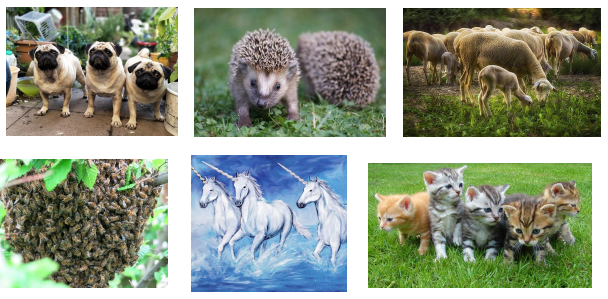 How many other collective nouns can you find out? Draw a picture for each. Can you find at least 5?